	Stange kulturskole	Stange 18.10.12 	tlf. 62 56 27 25/27	kulturskolen@stange.kommune.noTil medlemmene i HEBU og deres foresatteJubileumsforestilling – billetterStange kulturskole er 40 år i år, og dette feires med stor gallaforestilling i Stangehallen søndag 18. november kl. 18.00. Vi vil da vise mange sider av kulturskolens undervisning og aktiviteter. Samarbeidspartnere som korps, HEBU og grunnskole deltar også. 
Vi tror dette vil bli en innholdsrik og flott forestilling!For å sikre oss at det blir plass til alle, må vi ha et system for fordeling av billetter. De opptredende kommer selvsagt gratis inn på forestillingen. I tillegg vil vi gi familiene til de opptredende mulighet til å kjøpe to billetter. Billetter til HEBU blir formidlet gjennom dirigent Malte Winje. Dere som mottar dette skrivet, må gi beskjed tilbake til Malte om dere skal ha billetter og hvor mange. 
Orkestermusikerne som skal være med på forestillingen skal ikke ha billett.Betaling skjer kontant til Malte når man mottar billettene.NB: Frist for å avklare dette med Malte er: torsdag 8. novemberEtter denne datoen vil vi fordele ev. ledige billetter.Det er tre kategorier billetter:Voksne: kr 100   -   Barn/skoleungdom: kr 50   -   FribillettVi er klar over at mange vil ønske flere billetter til familien. Meld derfor samtidig ønske om dette og antall til Malte. Eller send en mail direkte til kulturskolen med antall ekstrabilletter dere ønsker: kulturskolen@stange.kommune.noVi ønsker velkommen til gallaforestilling!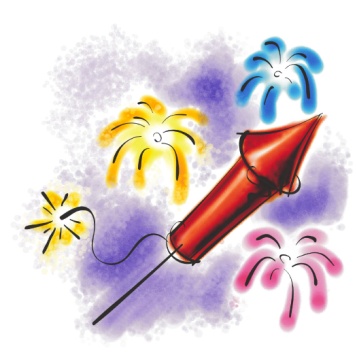 Med vennlig hilsenStange kulturskoleØrnulf Skaug,rektor